ANGINA PEKTORIS I BOL U GRUDIMAsadržajDEFINICIJA	2EPIDEMIOLOGIJA	2KLASIFIKACIJA	3FAKTORI RIZIKA	4DIJAGNOZA I DIFERENCIJALNA DIJAGNOZA	5ISTORIJA BOLESTI	6FIZIKALNI PREGLED	7PRETRAGE	8LIJEČENJE	9PREVENCIJA	9MEDIKAMENTNO LIJEČENJE	12REHABILITACIJA	19PREPORUKE	19INDIKACIJE ZA UPUĆIVANJE NA VIŠI REFERALNI NIVO	20PRILOZI22 24DIFERENCIJALNA DIJAGNOZA BOLA U GRUDIMA	21FARMAKOTERAPIJSKI PREGLED U LIJEČENJU STABILNEANGINE PEKTORISLIJEKOVI ZA LIJEČENJE STABILNE ANGINE PEKTORIS KOJISE NALAZE U PROMETU U REPUBLICI SRPSKOJKLASIFIKACIJA PREPORUKA	25LITERATURA	26ANGINA PEKTORIS I BOL U GRUDIMAdefinicijaAngina pektoris je simptom ishemije miokarda koji je rezultat narušene ravnoteže između dostupnosti kiseonika miokardu i potreba miokarda za kiseonikom. Kod bolesnika sa koronarnom arterijskom bolešću zbog aterosklerotskih promjena ili koronarnog vazospazma ograničena je sposobnost povećanja koronarnog krvnog protoka, tako da pri naporu ili stresu potrebe miokarda prevaziđu miokardnu raspoloživost kiseonikom i dovedu do privremene ishemije i anginoznog bola.Bol u grudima opisuje se kao osjećaj pritiska i stezanja ili kao osjećaj gušenja, najčešće iza grudne kosti, a koja se javlja u toku i/ili nakon fizičkog napora, emotivnog napora, nakon teškog obroka, za hladnog vremena i sl. Bol se takođe može osjetiti u predjelu lijevog ramena ili sa unutrašnje strane lijeve ruke, niz leđa između lopatica (češće kod žena), u grlu, donjoj vilici ili zubima, a ponekad se osjeti i niz desnu ruku. Mnogi kažu da je ovaj osjećaj više nelagodnost nego bol. Ima karakter naizmjeničnog pojačavanja i smanjivanja i obično traje do 10 minuta. Pokazalo se da težina bola u grudima nije u korelaciji sa pato-anatomskim supstratom, patofiziološkim slijedom događaja i najtežim komplikacijama.epidemiologijaBol u grudima čest je razlog javljanja pacijenata u ambulantu primarne prakse, i većinom se smatra ''bezopasnom''.Koronarna bolest pogađa ljude svih rasa i vodeći je uzrok smrtnosti kod pripadnika oba pola.•	Muškarci čine oko 70% pacijenata sa anginom pektoris. Tipični pacijenti sa anginom su muškarci u dobi od 40-60 godina ili žene između 65 i 75 godina starosti.•	Što se tiče smrtnosti uzrokovane koronarnom bolešću, tri puta je veća kod muškaraca nego kod žena u dobi ispod 65 godina. Kod starijih je smrtnost podjednaka, a u dobi preko 65 godina, smrtnost je dva puta veća kodžena. Iako je ukupna smrtnost nepromijenjena, u poslednje dvije dekade smrtnost u dobi ispod 65 godina smanjena je za preko 50%.klasifikacijaBol u grudima može se klasifikovati kao:1.	TIPIČNA ANGINA•	Karakteristična substernalna nelagodnost,Precipitirana je naporom ili emocionalnim stresom,Popušta nakon odmora ili upotrebe nitroglicerina.2.	ATIPIČNA ANGINA•	Ima dvije od navedenih karakteristika tipičnog anginoznog bola3.	NESRČANI BOL•	Nisu prisutne navedene komponenete.Postoji nekoliko oblika angine:1.	STABILNA ANGINA - pacijent ima stabilnu anginu ukoliko mu se bol
pojavljuje u sličnim situacijama, pri određenom stepenu napora,
individualno različitom. Bol prolazi desetak minuta nakon odmora, ali se
ponavlja sa malim dnevnim promjenama u intenzitetu.2.	NESTABILNA ANGINA - ovaj termin primjenjuje se za naglo
pogoršanje angine, kada napadi postanu jačeg intenziteta ili se češće
ponavljaju (>3 epizode dnevno), kada ih uzrokuje manji stepen napora
nego prethodno, napad angine pri odmaranju, kao i za anginu nakon
nedavnog infarkta miokarda.Kada su ove promjene praćene objektivnim EKG nalazom ishemije miokarda (depresija ST ili dinamika inverzije T talasa), znak su ozbiljne opstrukcije nekog od glavnih krvnih sudova srca.3.	VARIJANTNA (PRINZMETAL) ANGINA -rezultat je grča koronarnih
arterija, najčešće udruženo sa postojećon koronarnom
ateroskelerozom. Karakteristično je da se bol javlja u stanju mirovanja ili
budi pacijenta iz sna, a ne pri naporu. Promjene na elektrokardiogramu
(EKG) su tipične - u toku epizode angine dolazi do rasta ST segmenta.
Da bi se ustanovila dijagnoza postoji potreba za specijalističkom
provjerom putem različitih testova.REFRAKTORNA ANGINA - pacijenti sa refraktornom anginom ne odgovaraju na konvencionalno liječenje.NOVI NAPAD ANGINE - pacijenti koji su nedavno pretrpjeli napadangine pri maksimalnom ili skoro maksimalnom naporu trebali bi biti podvrgnuti terapiji, te se mogu tretirati kao ambulantni pacijenti. Pacijenti koji su nedavno pretrpjeli napad angine u stanju mirovanja ili pri minimalnoj aktivnosti trebali bi biti hospitalizovani.faktori rizikaAngina pektoris obično je rezultat djelimične opstrukcije koronarne arterije ateromom koji nastaje u procesu ateroskleroze.dijagnoza i diferencijalna dijagnozaUzrok bola u grudima može biti:Veoma je važno razlučiti šta je uzrok grudnog bola, posebno ishemijski, od neishemijskog bola u grudima.Neishemijski bol može biti uzrokovan nekim drugim ozbiljnim uzrokom, koji takođe zahtijeva hitno liječenje, npr. disekcija aorte, perikarditis ili plućna embolija. Uz to treba zapamtiti da kod pacijenata sa visokim rizikom, uzroci mogu biti i udruženi, tj. istovremeni.Dijagnoza se postavlja na osnovu pažljive anamneze praćene fokusiranim fizikalnim pregledom, te procjenom srčanih faktora rizika. Uz odgovarajuće dijagnostičke testove, to omogućuje postavljanje precizne dijagnoze u 90% slučajeva.Diferencijalna dijagnoza za najčešće uzročnike bola u grudima prikazana je u Prilogu 1 - Diferencijalna dijagnoza bola u grudima.Kad se radi o bolu uzrokovanom ishemijom miokarda, treba jasno razlikovati anginozni bol od infarkta miokarda. Diferencijalno dijagnostički kriterijumi dati su u Tabeli 1.Većina pacijenata sa bolom u grudima prvo se obraća doktoru porodične medicine.Istorija bolesti, klinički pregled i osnovni testovi uglavnom su dovoljni za dijagnostikovanje stabilne angine pektoris.Ukoliko dijagnoza nije jasna, rade se testovi opterećenja, koji se takođe rade i za procjenu radne sposobnosti.Nestabilna angina uglavnom zahtijeva hospitalizaciju i dijagnostiku na sekundarnom nivou.U primarnoj zdravstvenoj zaštiti, važno polje rada je prevencija nastanka koronarne bolesti i smanjivanje faktora rizika.istorija bolestiDijagnoza je prvenstveno zasnovana na karakterističnoj istoriji bolesti:Dispneja pri vježbanju često je najraniji i jedini simptom. Bol i dispneja natjeraju pacijenta da prekine kretanje. Kod neishemijskog bola u stanju su da nastavehod.Međutim, treba imati u vidu da samo polovina pacijenata ima tipičnu prezentaciju simptoma i to više kod muškaraca, 90% muških pacijenata starijih od 55 godina ima tipične simptome.U dijagnostikovanju mora se još uzeti u obzir:Porodična istorija kardiovaskularnih oboljenja,Dodatno teže oboljenje,Faktori rizika.fizikalni pregledPregled mora ustanoviti sve vezane uslove ili faktore rizika. Kod većine pacijenata fizikalni nalaz pokazuje da nema patoloških znakova.Potrebno je provjeriti krvni pritisak i puls, pošto bol obično povećava oba.Opšte stanje:•   pomodrelost, bljedilo (ukazuje na anemiju),Ostali znakovi:Hronična srčana insuficijencija, npr.: otok, povećan puls vratne vene (JVP), uvećanje jetre,Centralna gojaznost,Periferno vaskularno oboljenje.pretrageLaboratorijske analizePotpuna krvna slika (obratiti pažnju na anemiju - može biti uzrok angine),Glikemija (natašte),Lipidi,Srčani enzimi ako je bol oštra i traje duže od 10 minuta. ekgOmogućuje objektivizaciju nalaza,U miru je obično normalan kod 30 - 50% pacijenata,Nalaz u toku napada može biti od koristi, reverzibilna depresija ST segmenta je čvrst znak koronarne arterijske bolesti,Nalaz: kratkotrajna ST depresija, inverzija T-talasa ili pojava uspravnih T-talasa.Dokaz o ranijem infarktu miokarda, hipertrofija lijeve komore ili prisustvo bloka lijeve grane od koristi su pri postavljanju tačne dijagnoze.test opterećenjaRutinska pretraga za dijagnostikovanje angine pektoris,Ima mnoga ograničenja i problema pri interpretaciji; osjetljivost i specifičnost su oko 60-80%,Veliki je broj lažno pozitivnih rezultata kod žena prije menopauze.terapijska probaObavezno se probno daje nitroglicerin, 1 tbl. bukalno ili u obliku spreja.Ukoliko pacijent osjeti olakšanje nakon nitroglicerina, to ukazuje na anginu pektoris.Dodatna ispitivanjaU domenu specijaliste:Holter - za utvrđivanje asimptomatske ishemije,Rendgen grudnog koša,Stres-ehokardiografija - prije odlaska na invazivnu kardiološku obradu,Razmotriti funkciju štitnjače - T3, T4, TSH (tireotoksikoza),Ako je indikovano: renalni i testovi funkcije jetre.liječenjeLiječenje angine se sastoji od tri glavne komponente:Prevencija,Primjena medikamenata,Rehabilitacija.Prisustvo faktora kao što su anemija i aritmija trebalo bi biti identifikovano i liječeno.prevencijaNajvažniju ulogu u prevenciji nastanka kardiovaskularnih oboljenja ima primarna zdravstvena zaštita i ljekari na tom nivou moraju se usredotočiti na faktore rizika, te sistemski prići njihovom liječenju.hiperlipidemijaStependokaza IbSvi pacijenti sa anginom pektoris upućuju se na screening za hiperlipidemiju.Nivo preporukeAStependokazaIaTreba razmotriti i eventualnu primjenu statina (simvastatin, atorvastatin, pravastatin, fulvastatin), pošto je to često jedini način da se snizi nivo holesterola u krvi. (vidjeti smjernice za liječenje hiperlipidemije).Nivo preporuke Agojaznostmedikamentno liječenjeOsnovni lijekovi u liječenju angine pektoris su:Aspirin,Beta blokatori,Kalcijumski antagonisti,Nitratni vazodilatatori iHipolipemici - statini.Stepen dokazaKalcijumski antagonistiNivo preporukeIbAko bolesnik ne reaguje, ili ne može da uzima beta blokatore, treba izvršiti zamjenu i ordinirati antagoniste kalcijuma verapamil ili diltiazem, ili odgovarajuće dihidropiridine dugog dejstva (nifedipin retard, amlodipin, nitrendipin, lacidipin).Kalcijumski antagonisti blokiraju ulazak kalcijumovih jona kroz ćelijsku membranu mišićnih ćelija srca, sprovodne muskulature i glatkih mišićnih ćelija krvnih sudova.Ovi lijekovi smanjuju kontraktilnost miokarda,
usporavaju sprovodljivost, i izazivaju koronarnu i
perifernu	arterijsku	dilataciju.Kod bolesnika sa anginom, blokatori kalcijumskih kanala otklanjaju anginalne simptome i povećavaju radni kapacitet.AU kliničkoj upotrebi su tri grupe blokatora kalcijumskih kanala:Verapamil,Dihidropiridini (nifedipin, nikardipin, nitrendipin, amlodipin, lacidipin) iDiltiazem.verapamilDaje se u dozi 80-120 mg - 3 puta dnevnoIma negativno inotropno i vazodilatatorno dejstvo, pa usporava sinoatrijalno okidanje i sprovođenje kroz AV čvor.PAŽNJA!Verapamil se ne smije kombinovati sa beta blokatorima, srčani blok!Dihidropiridini (nifedipin, nitrendipin, amlodipin, lacidipi) izazivaju snažnukoronarnu i perifernu vazodilataciju.Dihidropiridini se mogu kombinovati sa beta blokatorima.PAŽNJA!Kratkodjelujući dihidropiridini (nifedipin 10 mg) mogu izazvati refleksnu tahikardiju smanjenjem naknadnog opterećenja, što može pogoršati postojeću ishemiju, pa se danas primjena ovih lijekova u terapiji angine izbjegava.Ovo nije slučaj sa dugodjelujućim dihidropiridinima kao što su nifedipin 20 mg (retard oblik) ili amlodipin. Ovi lijekovi u kliničkim dozama imaju slabije izraženo negativno inotropno dejstvo od verapamila.OPREZ!Blokatori kalcijumskih kanala ne bi se trebali davati bolesnicima sa oslabljenom funkcijom lijeve komore.Verapamil i diltiazem treba izbjegavati kod bolesnika sa sindromom bolesnog sinusa ili AV blokom.Ne tako davno je pokazano da nifedipin kratkog dejstva (10 mg) povećava smrtnost bolesnika sa anginom pektoris, te ga je potrebno uzimati sa oprezom i izbjegavati u stanjima kao što su angina pektoris, hipertenzija i nakon akutnog infarkta miokarda.Stoga je u monoterapiji angine pektoris bolje koristiti verapamil, a ako je neophodno uvoditi dihidropiridine, onda prednost treba dati retard obliku nifedipina, amlodipinu ili nitrendipinu.nitratiU akutnom napadu angine pektoris treba dati glicerol trinitrat (nitroglicerin) sublingvalno.Organski nitrati su u širokoj upotrebi u liječenju bolesnika sa anginom pektoris. Aktivni princip organskih nitrata je azotni oksid (NO), koji preko sulfhidrilnih grupa nadoknađuje nedostatak endogenog NO-a neophodnog za vazodilataciju svih krvnih sudova.Nitrati smanjuju potrošnju kiseonika od strane miokarda tako što dilatiraju kapacitatne krvne sudove (venule) i na taj način smanjuju prethodno opterećenje srca (preload), ali i krvne sudove koji su nosioci perifernog otpora (arteriole) te na taj način smanjuju i nakndano opterećenje srca (afterload).Nitrati kratkog dejstvaUobičajena sublingvalna doza GTN-a je 0,3-1 mg, koja se po potrebi ponavljaTablete brzo gube svoju aktivnost nakon otvaranja bočice, pa ih je potrebno zamijeniti nakon 8 nedjelja.Bukalna primjena GTN-a je mnogo djelotvornija od sublingvalneBolesnik treba da koristi GTN u ležećem ili sjedećem položaju (postoji opasnost od gubitka svijesti usljed nagle vazodilatacije!).GTN u obliku spreja (0,4 mg/mjerna doza) je mnogo bolje rješenje posebno za bolesnike koji nemaju česte napade, bolje se resorbuje, i stabilan je tokom dvije godine.Isosorbid dinitrattakođe je djelotvoran kad se da sublingvalno (obično u dozi od 5-10 mg), ali početak dejstva nastupa sporije.Nitrati dugog dejstvaStepen dokazaIIbNitrati dugog dejstva mogu angine pektoris.se koristiti u profilaksiNivo preporukeB•	Nitrati se ne bi trebali koristiti sami u terapiji angine, jer kao monoterapija ne mogu obezbijediti 24 časovnu zaštitu!!!•	Svi nitrati bi se trebali uzimati na način koji ne dovodi do tolerancije Isosorbid dinitrat (ISDN) djelotvoran je i nakon oralne primjene, ali ima nepredvidljivu biološku iskoristljivost.Uobičajena oralna doza je 30-120 mg/dan podijeljeno u dvije ili tri pojedinačne doze.Da bi se izbjegla pojava tolerancije, neophodno je da se lijek ordinira asimetrično: ujutro (oko 8.00) i u rano poslije podne (oko 15.00, ali ne kasnije od 17.00), a zatim pauza do narednog dana.Isosorbid mononitrat (ISMN) ima mnogo predvidljivije farmakokinetičke osobine od ISDN (bolju biološku iskoristljivost, duže poluvrijeme eliminacije, tolerancija se sporije razvija), ali ipak nema značajniju kliničku prednost u odnosu na ISDN, a uz to je i skuplji.Uobičajena doza za ISMN je 10-20 mg 2 puta dnevno.NAPOMENA:Posebnu formulaciju predstavlja retard oblik isosorbid mononitrata od 40 i 60 mg sa postepenim otpuštanjem aktivne supstance.Prema preporukama Ameri čkog udruženja kardiologa, ovom obliku data je prednost u odnosu na ostale, konvencionalne oblike ISMN u terapiji angine pektoris. Retard oblikom postiže se povoljan farmakokinetski profil koji samo jednom dnevnom kapsulom omogućava kontinuirano oslobađanje aktivne suspstance od jutarnjih do kasnih poslijepodnevnih časova. Na ovaj način je maksimalno pojačana klinička efikasnost, uz istovremeno sprečavanje rizika od pojave tolerancije.Pentaeritritol tetranitrat (PETN) isključivo se koristi u profilaksi angine pektoris jer mu dejstvo počinje tek nakon 20-60 minuta od unošenja. Dugotrajna upotreba ovog preparata lako dovodi do tolerancije i poništavanja farmakološkog dejstva. Ovaj lijek nema nikakvu prednost u odnosu na druge nitratne vazodilatatorne lijekove, pa bi ga zbog brzog razvoja tolerancije trebaloizbjegavati.Statini su kompetitivni i reverzibilni inhibitori enzyme 3-hydroxy-3-methylglutaryl Coenzyme A (HMG-CoA) reduktaze, ključnog enzima u sintezi holesterola. Osim toga pokazano je da statini dovode i do aktivacije LDL-receptora, što ubrzava odstranjivanje holesterola iz cirkulacije.Ostala dejstva uključuju smanjenje sinteze VLDL-holesterola uz povećanje njihovog metabolizma, zatim smanjenje sinteze LDL partikula i povećano stvaranje HDL-holesterola uz smanjenje koncentracije triglicerida. Uticaj na sniženje LDL-H je sa kliničkog stanovišta najznačajniji efekat ovih lijekova, ali su pokazani i drugi, nelipidski efekti statina, kao što su:Antiinflamatorno dejstvo,Modulacija proliferacije glatkih mišićnih ćelija arterijskog zida,Smanjenje agregabilnosti trombocita iPodsticaj fibrinolize.Neželjena dejstva statina su rijetka, a najznačajnija su pojava rabdomiolize i još rjeđa pojava miozitisa u slučaju interakcije sa npr. eritromicinom.Ove pojave su izuzetno rijetke, ali treba imati u vidu da bol u mišićima ramena i vrata prilikom primjene ovih lijekova zahtijeva istovremen prekid terapije.Takođe, u toku terapije statinima može doći do prolaznog povišenja jetrenih enzima i kreatin kinaze.Kontrola ovih enzima se obavlja 6-12 nedjelja od početka terapije, a najkasnije nakon 6 mjeseci.Kontinuirani porast hepatičnih enzima i kreatin kinaze preko 3 puta u odnosu na normalne vrijednosti, predstavlja indikaciju za prekid terapije.Najčeš će se koriste kao monoterapija.Na osnovu rezultata velikih kliničkih studija pokazalo se da bi ovi lijekovi trebalo da budu prva terapijska linija u liječenju pacijenata sa ateroskleroznim promjenama na krvnim sudovima.U slučaju vrlo visokih vrijednosti LDL-H, statini se mogu kombinovati sa holestiraminom i holestipolom (derivati žu č nih kiselina), ali ovu kombinovanu terapiju ne treba primjenjivati u uslovima povišenih triglicerida, jer može nastati pogoršanje hipertrigliceridemije.U tom smislu kombinovana terapija statinima sa fibratima može biti korisna, ali treba biti oprezan kod moguće češćih neželjenih dejstava kao što je rabdomioliza, pa je većina autora i ne preporučuje.Doze:Praćenje pacijenata koji uzimaju hipolipemike:Kontrolu koncentracije lipida treba raditi nakon 1-2 mjeseca, zatim nakon 3-6 mjeseci i potom jednom godišnje, uz kontrolu SGOT,SGPT i CPK.Prije promjene lijeka treba sačekati efekte najmanje 3-6 mjesecipreporukeNaglasiti potrebu promjene životnog stila oboljelih od angine što uključuje smanjenje tjelesne težine, prestanak pušenja (smjernice KVS rizika), niska masnoća, unošenje hrane bogate biljnim vlaknima.Izvršiti provjeru o prisustvu anemije, dijabetesa, hiprelipidemije.Pacijent sa anginom treba da uzima aspirin u dozi od 75-100 mg, svakodnevno, ukoliko ne postoje kontraindikacije.Postepeno povećati tjelesnu aktivnost.Psihosocijalna podrška.Edukacija pacijenta.Uputiti nove slučajeve na ispitivanje.Sažeti kardiološku anamnezu u medicinski karton.Dokumentovati trenutne simptome u pacijentov karton.Indikacije za upućivanje na viši referalni nivoKlinička urgentnost angine bitno zavisi od njenog uzroka.Treba razmotriti upućivanje specijalisti kardiologu pacijenta sa sljedećim kliničkim signalima i simptomima na dalje testiranje i/ili liječenje u bolnici:Kardiološki šok,Akutni infarkt miokarda,Angina sa trendom porasta (nestabilna),Akutna insuficijencija lijeve komore,Jak respiratorni bol,Značajna patološka aritmija,Druge aritmije,Angina u periodu do tri mjeseca od infarkta ili nakon operacije ugradnje bajpasa,Novi napad jake angine,Ako se napad ne smiri uzimanjem 3 lingvalete nitroglicerina u kontinuitetu,Pacijent sa nesigurnom dijagnozom,Pacijent sa simptomima ili rezultatima testa koji ukazuje na visok rizik za kardiovaskularna oboljenja.Ako se simptomi ne stabilizuju uprkos medikamentima, dijeti i promjeni životnog stila, pacijent mora biti hospitalizovan.O potrebi koronarne arteriografije i revaskularizacije (operacija, ugradnje bajpasa, angioplastika) odlučuju ljekari sekundarne zdravstvene zaštite.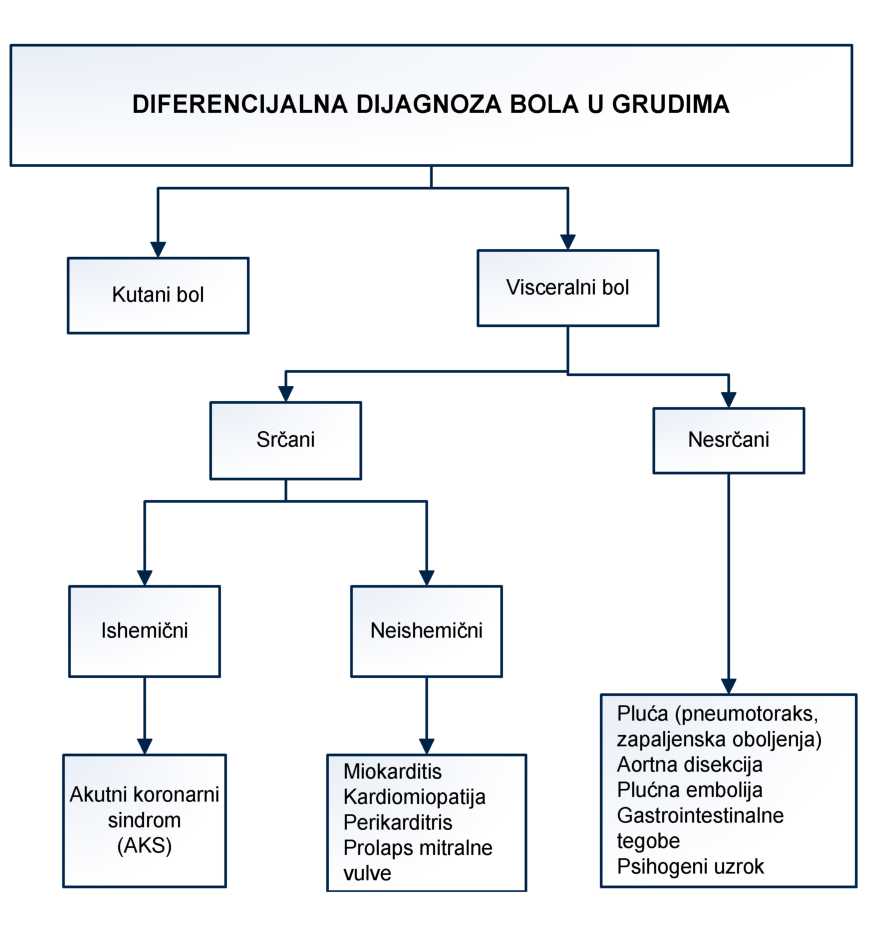 farmakoterapijski pregled u liječenju stabilne angine pektorisProfilaksaPočetna simptomatska terapija (terapija u toku napada)Sublingvalna primjena gliceril trinitrata (bukalna ili u obliku spreja).Svi nitrati trebali bi se uzimati na način koji ne dovodi do tolerancije.izbor drugog lijeka u kombinaciji kad monoterapija ne daje rezultateAko bolesnik uzima beta blokator dodati ISDN (ili ISMN).Ako bolesnik uzima verapamil dodati ISDN (ili ISMN).Ako bolesnik uzima nitrate dodati verapamil (ili diltiazem).Ponovo razmotriti moguću upotrebu nitrata i beta blokatora.Postupak kad dvostruka terapija ne daje rezultateAko dva lijeka u kombinaciji ne daju dobre rezultate potrebno je preispitati bolesnikovo stanje i terapiju, umjesto da se pribjegne trećem lijeku.Veoma važno pitanje je da li bolesnik stvarno uzima lijekove, i da li se pridržava svih uputstava koja su mu data (pušenje, gojaznost, fizička aktivnost).Opravdanost dodavanja trećeg lijeka nije dokazana.lijekovi za liječenje stabilne angine pektoris koji se nalaze u prometu u republici srpskojacetilsalicilna kiselinagliceril trinitratpropranololatenololbisoprololmetoprololverapamildiltiazemnifedipinnizoldipinamlodipinlacidipinnitrendipinisosorbid dinitratisosorbid mononitratsimvastatinatorvastatinlovastatinfluvastatinpravastatinklasifikacija preporukaPri pretrazi literature korištene su elektronske baze podataka i štampani materijali relevantni za specifičnu oblast kojom se vodič bavi. Stepen dokaza i nivo preporuke dati u kliničkim vodičima zasnivaju se na sledećim kriterijumima:Stepen dokaza:Ia: Meta-analize, sistematski pregledi randomiziranih studija Ib: Randomizirane kontrolisane studije (najmanje jedna)IIa: Sistematski pregledi kohortnih studijaIIb: Dobro dizajnirana kohortna studija i lošije dizajnirana randomizirana studijaIIIa: Sistematski pregledi "case control" studijaIIIb: Dobro dizajnirana "case control" studija, "correlation" studijaIV: Studije slučaja ("case-series") i loše dizajnirane opservacione studije V: Ekspertska mišljenjaliteratura1.	Angina Pectoris - http://www.americanheart.org/Guide/angina.html2.	Clarke R, Lewington S et al: Understimation of the importance of
blood pressure and cholesterol for coronary heart disease mortality
in old age. Eur Heart J 2002; 23: 286-293.3.	Dargie HJ et al: Effect of carvedilol on outcomer after myocardial
infarction in patients with left ventricular dysfunction: the
CAPRICORN randomised trial. Lancet 2001; 357(9266): 1385-1390.4.	ESC Guidelines for the Management of Stable Angina
Pectoris,European Heart Journal 2006,27(11):1341 -13815.	European Society of Hypertension - European Society of Cardiology
Guidelines for the management of Arterial Hypertension 2003, 21.1012-1053.6.	EUROSPIRE Study Group. Clinical reality of coronary prevention
guidelines: a comparison of EUROSPIRE I and II in nine countries,Lancet 2001: 357, 995-1001.7.	Evidence based medicine guidelines: Angina pectoris and coronary
artery desease (CAD), Finnish Medical Society Duodecim,
30.12.2001. p.1-9 [41 references]Evidence based medicine guidelines: Differential diagnosis of chest pain, Finnish Medical Society Duodecim, 04.03.2001. p.1-3 [2 references]Evidence based medicine guidelines: Physical activity in the prevention, treatement and rehabilitation of deseses, Finnish Medical Society Duodecim, 07.05.2002. p.1-10 [48 references]10.	Graham I,Atar D,Borch-Johnsen K et al:European Guideline s on
CVD Prevention:Fourth Joint Euroean Societies Task Force on
Cardiovaskular Disease Prevention in Clinical Practice,European
Journal of Cardiovascular Prevention and Rehabilitation 2007Harrison's Principles of Internal medicine, fifteenth edition, CD-version, 2001.JNC VII, JAMA, may 200313.	Joliffe J, Ress Ket al: Exercise based reahbilitation for coronary
heart disease. The Cochrane Library Oxford: Update Software Ltd;2002.14.	Lakka HM, Laaksonen DE et al: The metabolic syndrome and total
and cardiovascular disease mortality in middle-aged men. JAMA2002; 288: 2709-2716.15.	Marchester IC et al: Relationship between lipid levels and clinicaloutcomes in the Long-term Intervention with Pravastatin in IschemicDisease (LIPID) Trial: to what extent is the reduction in coronary events with pravstatin explained by onstudy lipid levels? Circulation2002; 105: 1162-1169.Nacionalni komitet za prevenciju kardiovaskularnh bolesti RS: Liječenje stabilne angine pektoris - farmakoterapijske preporuke u svakodnevnoj praksi, novembar 2000.Nacionalni vodič kliničke prakse - Prevencija ishemijske bolesti, septembar 2002.Rexrode KM, Buring JE et al: Abdominal and total adiposity and coronary heart disease in men. Int J Obes Realt Metab Disord 2001:25: 1047-1056. Simes RJ,Sever PS, Dahlof B et al: Prevention of coronary and stroke events with atorvastatin in hypertensive patients wha have average or lower-than-average cholesterol concentrations, in the Anglo-Scandinavian Cardiac Outcomes Trial-Lipid-Lowering Arm(ASCOT-LLA): a multicentre randomised controlled trial.Stoisavljević-Šatara S, urednik. Registar lijekova Republike Srpske sa osnovama farmakoterapije. Agencija za lijekove Republike Srpske, Banja Luka 2008Third Joint Task Force of European and other Societies on Cardiovascular Disease Prevention in Clinical Practice. European guidelines on cardiovascular disease prevention in clinical practice.Eur Hearth J 2003, 24:1601-1610.Vasan RS, Larson MG et al: Impact of high-normal blood pressure on the risk of cardiovascular disease. N Engl J mEd 2001; 345: 12911297.Vulic,D:Sprovodjenje mera sekundarne prevencije koronarne bolesti,Balneoklimatologija,maj 2007,Vol 31,br 1.Vulić,D, Ostojić,M, Marinković,J,:Primarna i sekundarna prevencija ateroskleroze,Novi pogledi u prevenciji i tretmanu ateroskleroze,Akedemija nauka i umjetnosti Republike Srpske,Naucni skupovi,Knjiga XI,Odeljenje medicinskih nauka,Knjiga 2,Banja Luka 2007Vulić,D. Kerić, Lj. Vulić, B. Krneta, M. Pavić, Ž: Trend risk factors of Coronary prevention in RS (ROSCOPS), Atherosclerosis: Risk factors, diagnosis and treatment, july 2002.WHO,Prevention of Cardiovascular disease:Pocket Guidelines for Assessment and Management of Cardiovascular Ris,Geneva 2007.Vodiči za praktičan rad ljekara razvijeni su 2004. godine unutar projekta «Osnovno zdravstvo«.Tim koji je radio na razvoju vodiča činili su:doc. dr sc. med. Gordana Tešanović, specijalista pedijatar, zamjenik šefa Katedre porodične medicine Medicinskog fakulteta u Banjaluci, direktor za medicinska pitanja Doma zdravlja u Banjaluci;dr Rajna Tepić, specijalista porodične medicine, šef Edukacionog centra porodične medicine u Banjaluci;prof. dr Ranko Škrbić, specijalista kliničke farmakologije, šef Katedre za farmakologiju Medicinskog fakulteta u Banjaluci, dr Đina Naunović, specijalista fizijatar, vođa tima;Konsultanti:mr. sc. med. dr Jagoda Balaban, specijalista dermatolog, dr Snježana Gajić, specijalista pedijatar,mr. sc. med. dr Zoran Mavija, specijalista interne medicine - hepato-gastroenterolog,dr Miodrag Naunović, specijalista psihijatar,prim. dr Zoja Raspopović, specijalista fizijatar - reumatolog,mr. sc. med. dr Sanja Špirić, specijalista otorinolaringolog,mr. sc. med. dr Duško Vulić, specijalista interne medicine - kardiolog,mr. sc. med. dr Milan Žigić, specijalista urolog.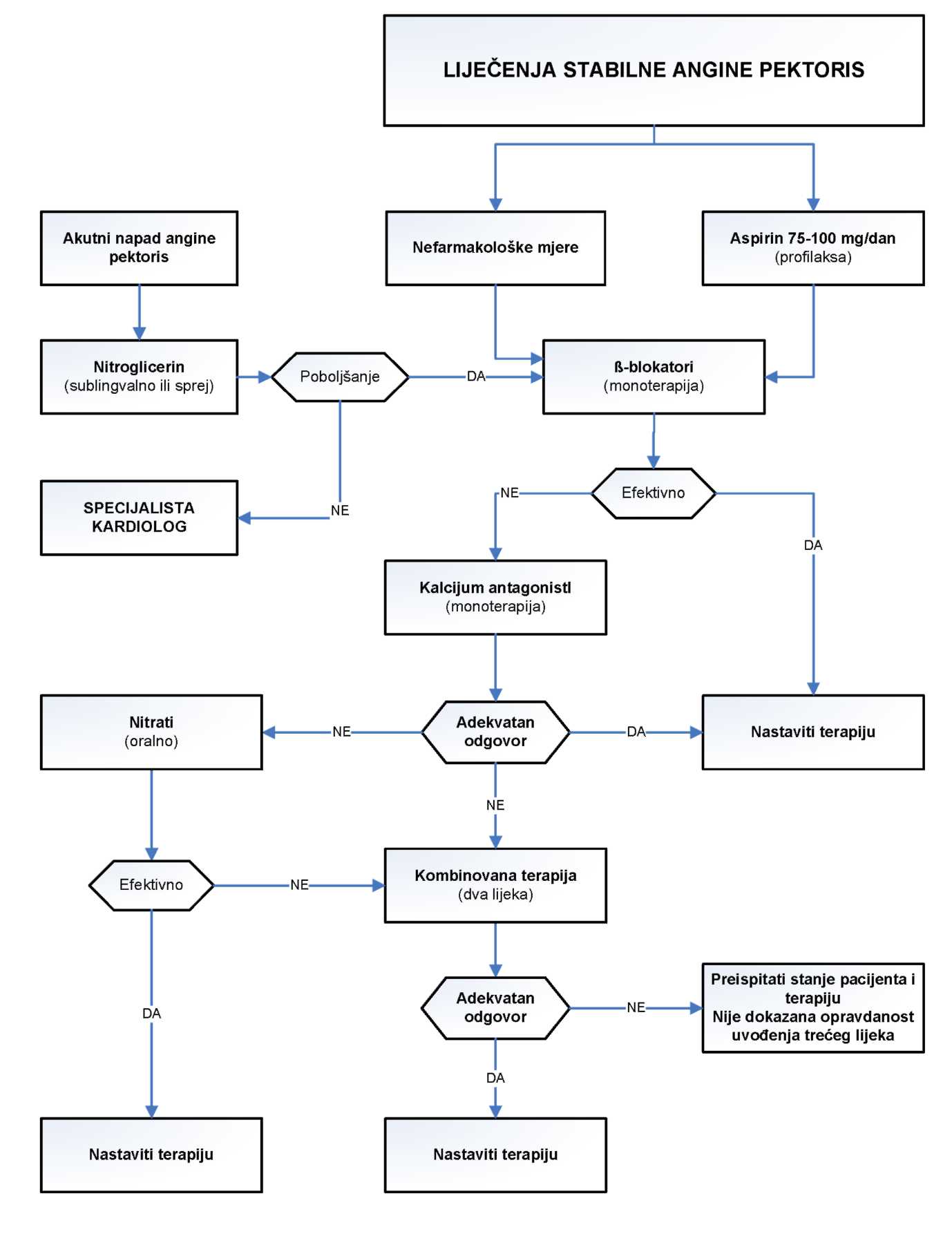 Faktori vezani za koronarnu aterosklerozu su:Faktori vezani za koronarnu aterosklerozu su:Stepen dokazaHipertenzijaRizik od koronarnog oboljenja srca progresivno raste sa rastom krvnog pritiska .IlaGojaznostCentralna adipoznost bolji je marker rizika koronarnog srčanog oboljenja od opšteg nivoa gojaznosti.llaHiperlipidemijaRizik od nastanka koronarne bolesti raste ako je povećan ukupni nivo holesterola u plazmi i/ili LDL, i niska vrijednost HDL u plazmi.IlaDijabetes melitusRizik za koronarnu bolest povećan je 2-3 puta za muškarce i 3-5 puta za ženelbPušenjePušenje je veliki faktor rizika za koronarna srčana oboljenja. Prestanak pušenja značajno smanjuje rizik koji je upola manji nakon 1 godine nepušenja.lbAlkoholVeza između koronarnog srčanog oboljenja i alkohola je korelativna - najniži rizik je pri umjerenom konzumiranju alkohola.llbPorodična anamneza ishemijske bolesti srcaRizik od nastanka oštećenja koronarne cirkulacije je veći ukoliko je u porodici bilo ishemijskog oboljenja srca.llaPolUgroženi su muškarci i žene poslije menopauze.llbDobRizik se stalno povećava sa godinama.llbOrganski:Psihogeni:•	Grudni koš,•	Plu ća i pleura,•	Srce i perikardijum,•	Aorta,•	Ezofagus (GI trakt).•	Srčani nemir,•	Anksioznost i depresija,•	Simuliranje,•	Poremećaj ličnosti.Angina pektorisInfarkt miokardaŠta još pacijent može osjećati?•	Nestanak daha,•	Znojenje,•	Mučninu,•	Tjeskobu.Šta još pacijent može osjećati?•	Nedostatak vazduha,•	Obilno znojenje,•	Mučninu,•	Slabost i zamor,•	Vrtoglavicu,•	Veliku uznemirenost.Auskultacija:Auskultacija:•    Čest je S4, ali je tih i teško se čuje.Srce:•    S3 i blag apikalni mitralni šum znak su oštećenja srčanefunkcije.Višak kilogramaBMI > 25kg/m2BMI > 30kg/m2Gojaznostcentralna gojaznost:obim struka: M > 102 cm; Ž > 88 cmStepen dokazaNivo preporukeIIa•     Smanjiti težinuBIIb•     Preporučuje se nizak unos zasićenih masnoća, holesterola i povećano konzumiranje ribe, voća, povrća i cerealija (promjena načina ishrane).B•     Uvesti redovnu fizičku aktivnost 3 - 4 puta sedmično.•     Centralna gojaznost udružena sa hipertenzijom, trigliceridima > 1,7mmol/l, HDL<1mmol/l kod muškaraca i 1,2 mmol/l kod žena i plazma glukozom > 6,1 sugeriše na metabolički sindrom.PušenjePušenjePušenjeStepen dokazaNivo preporukeIbPrestanak pušenja predstavlja najefektniji način za smanjenje   rizika   od   kardiovaskularnih   oboljenja. (Razmotriti smisao daljnjeg liječenja ukoliko pacijent ne prestane da puši!!!)AStepen dokazaaspirinNivo preporukeIb•	Svi bolesnici sa koronarnom bolesti srca trebali bi preventivno uzimati aspirin u dozi od 75 do 150 mg/dan.•	Aspirin ima klinički važno antiagregaciono dejstvo kod bolesnika sa koronarnom arterijskom bolešću. U malim dozama, aspirin blokira ciklooksigenaza-zavisnu agregaciju trombocita, ali, u velikim dozama, aspirin može izazvati oštećenje sluznice želuca, kao i smanjeno stvaranje endogenih vazodilatatornih prostaglandina kao što je prostaciklin.•	Optimalna doza aspirina još uvijek je predmet rasprave, ali nedavna kontrolisana klinička ispitivanja pokazala su da doza od 75 mg/dan smanjuje rizik od iznenadne smrti ili infarkta miokarda za 34%.U praksi se ipak favorizuje doza od 100 do 150 mg/dan.•	Aspirin, takođe, značajno smanjuje rizik od nastanka cerebrovaskularnog inzulta, a opravdana je upotreba i kod drugih vaskularnih oboljenja (stabilna ili nestabilna angina, periferna vaskularna oboljenja, atrijalna fibrilacija, valvularna srčana oboljenja).AStepen dokazaBeta blokatoriNivo preporukeIb•	Beta blokatori su najdjelotvorniji antianginalni lijekovi, oko 80%  bolesnika povoljno  reaguje  na ove  lijekove  u monoterapiji.•	Beta blokatori treba da budu lijekovi izbora u startnoj monoterapiji angine pektoris.•	Primjena beta blokatora značajno  smanjuje zahtjeve miokarda za kiseonikom na taj način što usporava srčani rad, redukuje kontraktilnost miokarda i snižava krvni pritisak.•	Značajno smanjuju učestalost epizoda simptomatske i nijeme (silent) ishemije miokarda.•	Beta blokatori su kontraindikovani kod bolesnika sa AV blokom ili sa sindromom sinusnog čvora.•	Iznenadni prekid terapije beta blokatorima može izazvati napad angine pektoris, pa bi se zbog toga prekid terapije trebao sprovoditi postepeno, smanjujući doze kroz četiri nedjelje.Anifedipin retard•   Doza: ordinira se 2 puta dnevno po 20 mg.amlodipin•   Doza: zbog dugog t/2 (preko 20 časova) daje jednom dnevno u dozi od 5 do 10 mg.lacidipin•   Doza: 2mg/dan, povećati nakon 3-4 nedelje; max. 4mg/dandiltiazem•	Doza: 60-120 mg 3 puta dnevno.•	Usporava sinoatrijalno okidanje i AV sprovo đ enje, i izaziva vazodilataciju arterija.•	U terapijskim dozama ima slabije vazodilatatorno dejstvo od nifedipina, ali i slabije efekte na srčanu sprovodljivost i kontraktilnost od verapamila.Nitrati kratkog dejstva mogu se dati sublingvalno daStepenotklone akutni napad angine, ili profilaktički, prije biloNivodokazakoje aktivnosti koja može provocirati anginozni napad.preporukeIIbSublingvalna tableta gliceril trinitrata (GTN) omogućujeBbrzo dejstvo koje traje 20 do 30 minuta.Stepen dokazastatiniNivo preporukeIaZa bolesnike sa anginom pektoris novim evropskim preporukama za prevenciju kardiovaskularnih oboljenja preporučuje se primjena hipolipemika - statina (simvastatin, atorvastatin, lovastatin i fluvastatin) u postizanju ciljnih vrijednosti ukupnog holesterola 4,5 mmol/l i LDL holesterola 2,5 mmol/l.Alovastatin20 mg/dan;simvastatin10-80 mg/dan;pravastatin10-40 mg/dan;fluvastatin20 mg/dan;atorvastatin10-80 mg/dan.Stepen dokazarehabilitacijaNivo preporukeIbKardiološka rehabilitacija podrazumijeva opsežan multidisciplinarni, dugotrajan program koji uključuje medicinske testove, propisane vježbe, modifikaciju srčanih faktora rizika, edukaciju i savjetovanjeMože smanjiti ukupnu i smrtnost zbog kardiovaskularnih oboljenja za oko 20%.Ovi programi su oblikovani da:•	ograniče psihološke i fiziološke efekte srčanih bolesti,•	smanje rizik od pojave infarkta,•	kontrolišu srčane simptome,•	stabilizuju aretriosklerotične procese.AStepen•   Svi bolesnici trebali bi uzimati aspirin u dozi od 75-100Nivodokazamg/dan.preporukeIb•   Razmotriti upotrebu hipolipemika - statina.AStepen dokazaSupstituciona monoterapija kod pacijenata koji ne reaguju na beta blokatorNivo preporukeIIa•   Ako bolesnik ne reaguje na beta blokatore ili ako postoje kontraindikacije za njihovu primjenu, onda treba izvršiti zamjenu   i   umjesto   prethodnog   ordinirati   blokatore kalcijumskih    kanala    verapamil    (ili    diltiazem),    ili dugodjelujuće dihidropiridine (nifedipin retard, amlodipin, nitrendipin, lacidipin).B•   Ako bolesnik ne reaguje ni na blokatore kalcijumskih kanalaStepenonda nema osnove da se insistira na supstitucionojNivodokazamonoterapiji.preporukeIIbBolesniku je potrebno dati najjeftiniji lijek na koji najboljeBreaguje, npr. nitrat.